HARRISON COUNTY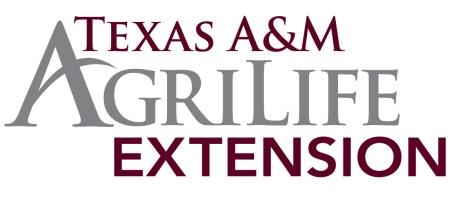 ANNUAL FALL WELLNESS WALK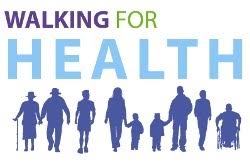 JOIN US & “TAKE CHARGE OF YOUR HEALTH”AT THE HISTORICAL COURTHOUSESATURDAY- SEPTEMBER 21, 2019Registration-7:30amWalk Begins-8:00amCOST: 2LB BAG BEANS AND 2LB BAG RICECall the Harrison County Extension Office, 903.935.8414, County Commissioner Timmins, 903.930.7230 or County Human Resources Director Velma McGlothin, 903.930.0238 today and register for the Wellness Walk today. If you require an auxiliary aid, service or other accommodations for this event due to a disability, please advise the Extension Office at 903.935.8414.The members of Texas A&M AgriLife will provide equal opportunities in programs and activities, education, and employment to all persons regardless of race, color, sex, religion, national origin, age, disability, genetic information, veteran status, sexual orientation or gender identity and will strive to achieve full and equal employment opportunity throughout Texas A&M AgriLife.